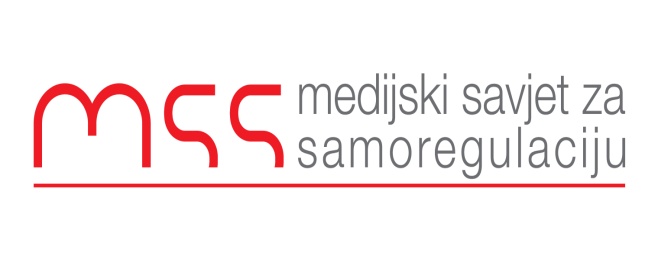 Podgorica 31.07.2017Predmet: Žalbe zbog kršenja načela I, II, VII i IX Kodeksa novinara u tekstovima:“Država da zaštiti radnike Kolašina”,  “Još jedna presuda u korist otpuštenih radnika”, “Puna usta pravde i zakona”, “Vuksanović ne poštuje ni pokojne radnike”, “Anđelić poslala četiri cvijeta kao za mrtve” koji su objavljeni 03.03, 08.03 i 24.03, 06.04 i 07.04. 2017 godine u “Dnevnim novinama”.RJEŠENJENakon uvida u predmetne tekstove:“Država da zaštiti radnike Kolašina”,  “Još jedna presuda u korist otpuštenih radnika”i “Puna usta pravde i zakona” Komisija za žalbe konstatuje da je njima povrijeđena:1)      novinarska dužnost poštovanja istine, 2)      obaveza preuzimanja svih odgovarajućih mjera kako bi se provjerila tačnost objavljenih informacija, te da je time prekršeno načelo I Kodeksa novinara. Kršenje načela I Kodeksa novinara Komisija je utvrdila i u tekstu “Anđelić poslala četiri cvijeta kao za mrtve”, time što je konstatovala nedostatak iznošenja stava druge strane, odnosno kršenje prava javnosti na potpunu informaciju. U tekstu “Vuksanović ne poštuje ni pokojne radnike” Komisija nalazi da je objavljivanje medicinske dijagnoze jednog radnika prekršeno načelo VII Kodeksa novinara, odnosno pravo na privatnost. ObrazloženjeMedijski Savjet za samoregulaciju je dobio žalbe od Željke Vuksanović, predsjednice opštine Kolašin, zbog kršenja načela I, II, VII i IX Kodeksa novinara u tekstovima:“Država da zaštiti radnike Kolašina”,  “Još jedna presuda u korist otpuštenih radnika”, “Puna usta pravde i zakona”, “Vuksanović ne poštuje ni pokojne radnike”i “Anđelić poslala četiri cvijeta kao za mrtve” koji su objavljeni 03.03, 08.03 i 24.03, 06.04 i 07.04. 2017 godine u “Dnevnim novinama”. Iako se radi o pojedinačnim žalbama Komisija za monitoring i žalbe je riješila da spoji ove predmete, jer se radi o tematski sličnim ili istim predmetima.Tekst “Država da zaštiti radnike Kolašina” od 03.03 bavi se reakcijama na odluku Upravnog suda u sporu koji bivši radnici kolašinske lokalne uprave vode protiv aktuelnog rukovodstva opštine. Predsjednica opštine Željka Vuksanović se žalila da su u tekstu netačno intrepretirani podaci da je Upravni sud utvrdio da su bivši radnici u kolašinskoj opštini nezakonito ostali bez posla. Ona tvrdi da u odluci Upravnog suda, koja je dostupna na sajtu suda, stoji da je određeni broj predmeta vraćen na ponovno odlučivanje Komisiji za žalbe iz formalnih razloga.Vuksanović takođe tvrdi da su pojedini sagovornici u tekstu lažno predstavljeni. Tako je uz žalbu dostavila potvrde da Darko Bulatović i Vesko Rakočević, koji se u tekstu predstavljaju kao predsjednici sindikalnih organizacija u lokalnoj upravi, od prošle godine nijesu zaposleni u lokalnoj samoupravi. Ona takođe negira tvrdnje u tekstu da nije racionalizaciju radnih mjesta pratio odgovarajući socijalni program. Ona je dostavila javni poziv za sporazumni raskid radnog odnosa iz koga se vidi da su za dobrovoljni prekid radnog odnosa bile predviđene isplate otpremnina.   Za tekst “Još jedna presuda u korist otpuštenih radnika” od 08.03.2017 Vuksanović u žalbi tvrdi da se radi o naslovu koji ne odgovara sadržaju teksta. Ona kaže da se čitanjem samog teksta vidi da se ne radi o presudi Upravnog suda u korist radnika, već o vraćanju predmeta Komisiji za žalbe u cilju kompletiranja spisa. Sami tekst se u najvećem dijelu odnosi na citiranje odluke Upravnog suda.U tekstu “Puna usta pravde i zakona” za predsjednicu kolašinske opštine je sporan dio u kome se tvrdi da je samoj sebi podigla koeficijenat za platu na 18, a ostalima smanjila. Ona kaže da su zarade javnih funkcionera i zaposlenih u javnom sektoru propisane Zakonom o zaradama zaposlenih u javnom sektoru. Tim zakonom je propisano da je koeficijent za obračun zarada predsjednicima opština do 10 000 stanovnika 18, a da je izmjenama zakona kojima su plate državnim funkcionerima umanjene za 8% predviđeno da koeficijent iznosi 16,56. Tekst “Puna usta pravde i zakona” je novinarski komentar koji se bavi radom predsjednice opštine Kolašin Željke Vuksanović.Tekst “Vuksanović ne poštuje ni pokojne radnike” od 06.04.2017 se bavi dugom koji su članovi savjeta JU Centar za kulturu naplatili sudskim putem. Odluka je objavljena na opštinskom sajtu i bila je povod za pismo radnika koji su ostali bez posla. U žalbi se tvrdi da je novinarka iskrivila informacije i pretjerano naglasila jedan aspekt priča kada je ustvrdila da se pokojnom Bulatoviću tokom štrajka zaposlenih pogoršalo zdravstveno stanje i da je nedugo potom zbog posledica bolesti preminuo. Žaliteljka tvrdi da novinar ne prezentuje ništa što bi potvrdilo tačnost ovih navoda.Za nju je takođe sporan i dio teksta u kome stoji da se:” Savjet u navedenom period sastao tri puta, a to je građane Kolašina prema tvrdnjama Vuksanović koštalo 25 582 eura.” Predsjednica opštine tvrdi da je navedeni novčani iznos Savjet naplatio na osnovu presuda koje su javno dostupne, a ne prema tvrdnjama Vuksanović. U tekstu “Anđelić poslala četiri cvijeta kao za mrtve” za predsjednicu kolašinske opštine sporan je dio u kome se tvrdi da je ona nezakonito i sistematski istjerala skoro 100 ljudi iz kolašinske opštine. Vuksanović tvrdi da to nije tačno i da je sproveden postupak racionalizacije sa reorganizacijom u skladu sa propisima i Sanacionim planom koji je potpisan sa Ministarstvom finansija. Ona kaže da ne postoji ni jedna pravosnažna presuda koja bi potkrijepila iznesene navode.Medijski savjet za samoregulaciju je povodom navedenih žalbi zatražio stav redakcije “Dnevnih novina”. Ni poslije dužeg čekanja odgovor nijesmo dobili, tako da smo navedene žalbe razmatrali bez stava novinara i redakcije.Komisija za žalbe je uvidom u sporne tekstove konstatovala da se svi navedeni tekstovi djelimično ili u cjelosti bave radom i aktivnostima predsjednice opštine Kolašin Željke Vuksanović. Komisija takođe konstatuje da autor tekstova nije kontaktirao nijednom predsjednicu opštine povodom tema koje je obrađivao.Kada je riječ o pojedinačnim tekstovima Komisija za žalbe konstatuje da su u tekstovima  :“Država da zaštiti radnike Kolašina”, “Još jedna presuda u korist otpuštenih radnika”i “Puna usta pravde i zakona” objavljeni netačni podaci i to: u tekstu :“Država da zaštiti radnike Kolašina” da je Upravni sud utvrdio da su bivši radnici u kolašinskoj opštini nezakonito ostali bez posla, odnosno da su Darko Bulatović i Vesko Rakočević zaposleni u lokalnoj upravi. U tekstu “Još jedna presuda u korist otpuštenih radnika” netačno je da se radi o presudi Upravnog suda u korist radnika, već o vraćanju predmeta Komisiji za žalbe u cilju kompletiranja spisa. U tekstu “Puna usta pravde i zakona” nije tačno da je predsjednica opštine samoj sebi podigla koeficijenat za obračun zarada na 18. Komisija za žalbe konstatuje da je u ovim tekstovima prekršeno načelo I Kodeksa novinara koje se odnosi na tačnost podataka:1.2. Tačnost(a) Prije objavljivanja izvještaja, novinar/novinarka treba da bude siguran/na da su preduzete sve odgovarajuće mjere kako bi se provjerila njegova tačnost. Kada je riječ o tekstovima “Vuksanović ne poštuje ni pokojne radnike”i “Anđelić poslala četiri cvijeta kao za mrtve” Komisija za žalbe konstatuje da je u tekstu “Vuksanović ne poštuje ni pokojne radnike” prekršeno načelo VII Kodeksa novinara objavljivanjem zdravstvene dijagnoze jednog od pokojnih radnika. Komisija smatra da nije postojao opravdani javni interes za objavljivanjem informacije iz domena privatnosti. 7.1. Pravo na privatnost(a) Novinar/novinarka ne smije da zadire u privatni život neke osobe i izvještava o njoj bez njene dozvole. Odavanje određenih elemenata privatnog života neke osobe je dozvoljeno u mjeri u kojoj je to neophodno da bi se na adekvatan i precizan način izvijestilo o pitanjimU tekstu “Anđelić poslala četiri cvijeta kao za mrtve”prekršeno je načelo I Kodeksa novinara, stav je Komisije za žalbe, jer novinarka nije uzela izjavu od druge strane odnosno predsjednice opštine, koja je teško optužena da je sistematski i nezakonito istjerala 100 ljudi iz kolašinske opštine. Na ovaj način je prekršena smjernica 1.2. Tačnost:Novinari/novinarke moraju težiti da obezbijede cjelovite izvještaje o događajima i ne smiju prećutkivati ili potiskivati suštinske informacije.Komisija za monitoring i žalbeAneta SpaićSonja DrobacDanilo BurzanBranko VojičićRankoVujović